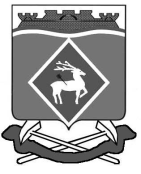 АДМИНИСТРАЦИЯ СИНЕГОРСКОГО СЕЛЬСКОГО ПОСЕЛЕНИЯПОСТАНОВЛЕНИЕ12.10.2015                                           №   202                                    п. СинегорскийНа основании сведений руководителей организаций о готовности  жилищного фонда, объектов инженерной и социальной инфраструктуры к эксплуатации в осенне-зимний период 2015-2016 годов, в соответствии с пунктом 4.2 части 1 статьи 17 Федерального закона от 06 октября 2003 г. № 131-ФЗ «Об общих принципах организации местного самоуправления», статьи 5 Постановления Правительства РФ от 06 мая 2011 г. №354 «О предоставлении коммунальных услуг собственникам и пользователям помещений в многоквартирных домах и жилых домов», в целях обеспечения рабочих параметров теплоносителя в централизованной системе теплоснабжения в соответствии с гидравлическими и тепловыми режимами, организации проведения работ по пуску тепла, устранения выявленных недостатков до наступления отрицательных температур наружного воздуха, ПОСТАНОВЛЯЮ:Установить для потребителей тепловой энергии начало отопительного периода 2015-2016 годов с 00 часов 13 октября 2015 года.Рекомендовать руководителям детских дошкольных, школьных и медицинских учреждений в случае снижения нормативной температуры в помещениях данных учреждений, начать отопительный период ранее указанного срока за счет собственных либо альтернативных источников тепла.Рекомендовать руководителям детских дошкольных, школьных и медицинских учреждений, управляющих организаций, ТСЖ, ТСН,  со дня начала отопительного периода в течение пяти дней обеспечить ежедневную передачу до 9-30 часов специалисту администрации Кобзевой Марии Викторовне (телефон 8(86383)52219)  сведений о пуске тепла в разрезе объектов.Специалисту администрации М.В.Кобзевой  обеспечить ежедневную передачу сведений о пуске тепла на территории поселения  до 9-45 часов в отдел жилищно-коммунального хозяйства администрации Белокалитвинского района.Постановление вступает в силу после его официального опубликования, подлежит размещению в сети интернет на официальном сайте Администрации Синегорского сельского поселения и  распространяется на правоотношения, возникшие с 13 октября 2015 г.Контроль за исполнением постановления возложить на заведующего сектором муниципального хозяйства Администрации Синегорского сельского поселения Суржикову Татьяну Анатольевну.Верно:Специалист Администрации	С.П.БесединаО начале отопительного периода 2015-2016 годовГлава Синегорского сельского поселения                            Н.И.Волков